15.04.2020 r.EDUKACJA POLONISTYCZNAOpisz łosia w zeszycie do języka polskiego, korzystając z planu i zgromadzonego słownictwa.Sprawdź, którego parku narodowego symbolem jest łoś?Proszę o wysłanie opisu łosia do 17.04.2020 r.Plan opisu:Nazwa i gatunek zwierzęcia: łoś, duży ssak lądowyWygląd zewnętrzny:Łeb – duży, wydłużony, szeroki pysk, okazałe poroże, małe oczy, długie uszy, rozłożyste łopatySzyja – krótka, masywna, gruba, broda z długich, czarnych włosówTułów – krępe, masywne barki, rozbudowana klatka piersiowa, widoczny garbNogi – silne, długie, szerokie kopytaSierść – ciemnobrązowa, na nogach białoszaraTryb życia: żyje w podmokłych lasach; brodzi, głośno chlapie, hałasuje, pływa nurkujeOgólne wrażenie: interesujący, okazały, trudno go spotkać, rzadki.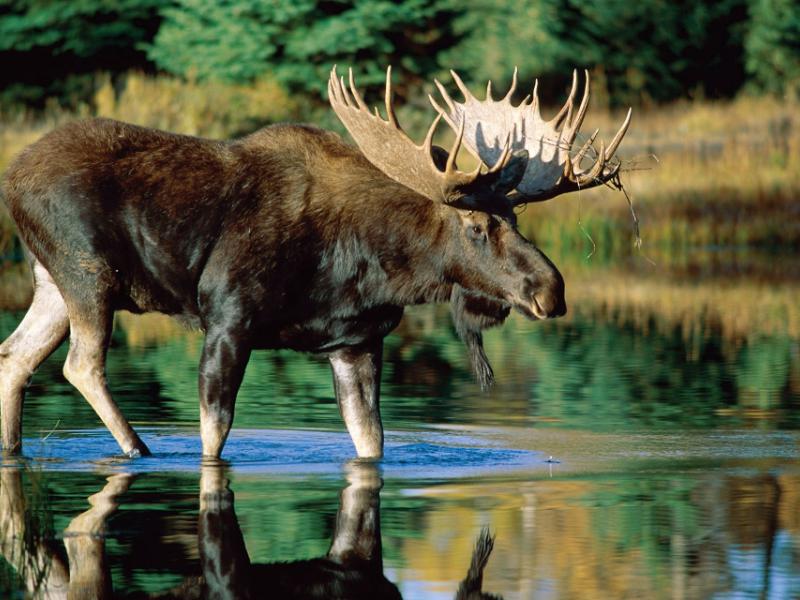 EDUKACJA MATEMATYCZNAĆwiczenia matematyczne str. 80, wykonaj zadania: 1,2,3,4.Zadanie 5 dla chętnych!